IV. Організаційно-виховна (професійна) робота (24годин):1. Участь  у профорієнтаційній роботі по вступу на КВП (організація і проведення зустрічі зі студентами ЗВО м. Миколаєва)                                                                               – 4 годин. (студент НУК ім. Макарова Молодиченко Дмитро Денисович) 2. Організація і проведення заходів присвячених 40-й річниці створення КВП   – 10 годин.(дивись сайт КВП)3. Виконання обов’язків начальника предметно-методичної комісії з підготовки офіцерів запасу у відповідності до наказу завідувача КВП №35 від12.09.19.                      – 10 годин. 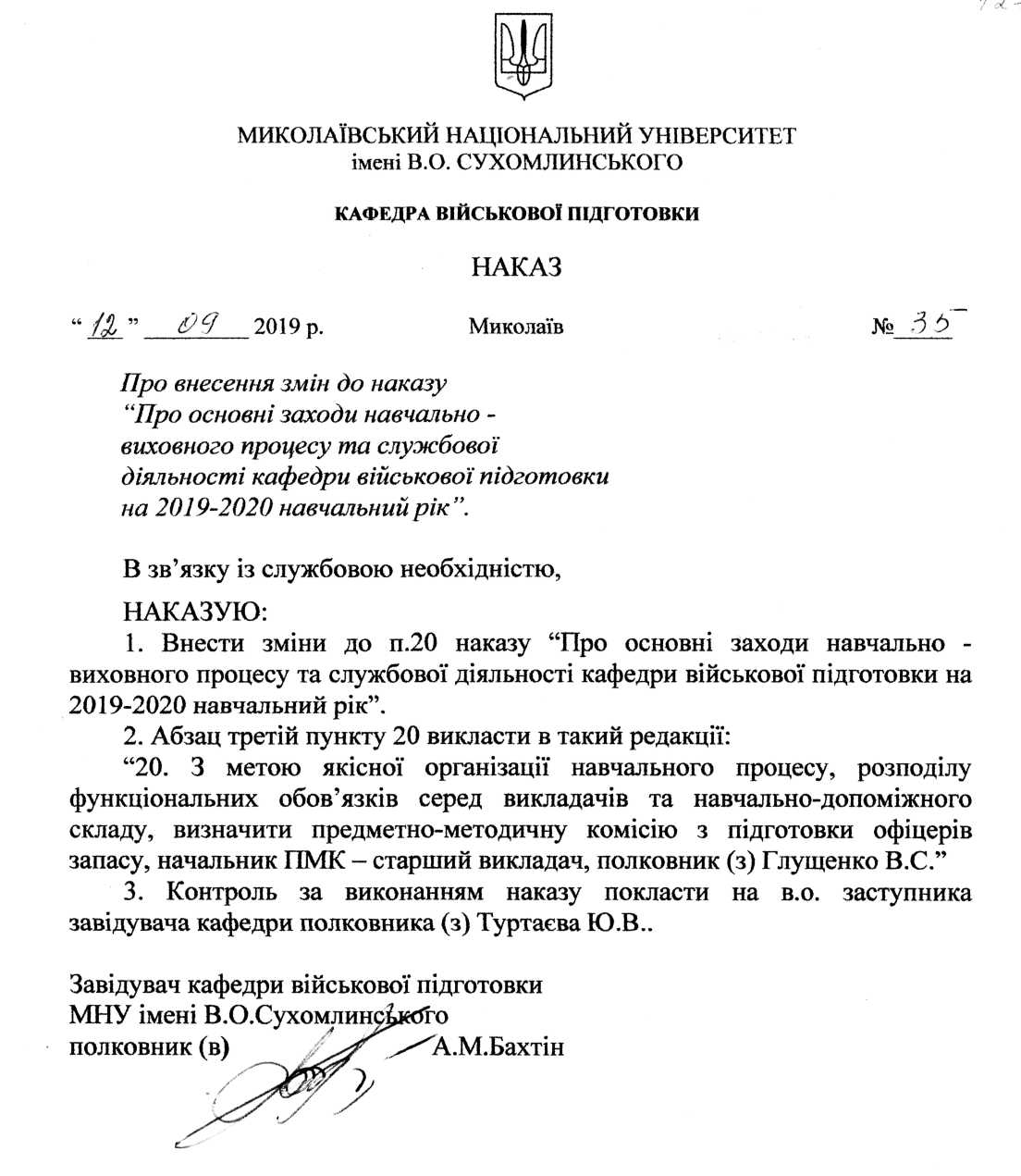 